You are invited to participate in a research study being conducted by (insert TMA name) in partnership with the North Jersey Transportation Planning Authority (NJTPA) to evaluate the effectiveness of the Street Smart NJ pedestrian safety education campaign program. In the following post-campaign survey, the team seeks information about your knowledge, behaviors, and attitudes toward this campaign. You may have completed the pre-campaign survey a few weeks ago but we ask that you also complete this post-campaign survey now that the campaign has ended.This survey should take you approximately 5 to 10 minutes to complete. Your participation in the survey is completely voluntary, and there are no risks to participation. You may skip any questions you are not comfortable answering. If at any time you wish to stop participating, you are free to do so with no penalty to you. This research is confidential. Confidential means that the research records will include some information about you, such as your job title. However, the (insert TMA name) team is the only parties that will be allowed to see the full set of data, except as may be required by law. If a report of this study is published, or the results are presented at a professional conference, only group results will be stated. All study data will be kept for three years post study.If you have any questions at any time about the research or the procedures described above, or if you need assistance in completing the survey, you may contact the (insert contact name or ogranization with email address).Please print a copy of this consent form for your records. If you are 18 years of age or older, understand the statements above, and will consent to participate in the study, click on the "I Agree" button to begin the survey.  If not, please click on the “I Do Not Agree” button which you will exit this survey.The North Jersey Transportation Planning Authority (NJTPA) is working to improve pedestrian safety in New Jersey. Your answers to this survey will help make this effort a success. All responses will remain STRICTLY CONFIDENTIAL.Screener________________________________________________________________S1.  Are you 18 years of age or older?YesNo S2. Where do you live? Insert name of community where campaign is taking place Other: ______________ (name and zip code)S3. Do you work, go to school, or regularly frequent (e.g., for shopping, social events, errands, or recreation) (insert name of community where campaign is taking place)? YesNoQuestions____________________________________________________________1. At intersections with a traffic light and pedestrian signal, you should begin walking when the pedestrian signal shows: (select all that apply)A WALK sign or person walkingA flashing hand or flashing DON’T WALK signA countdown signal A fixed hand or fixed DON’T WALK sign2. To the best of your knowledge, can you receive a ticket in New Jersey for…   For crossing against the walk signal					                                             Yes   	NoCrossing the street in an unsafe manner outside of a crosswalk   			Yes    	NoUsing a hand-held cell phone while crossing the street			                Yes   	NoNot stopping for pedestrians in a crosswalk				                                 Yes   	NoUsing a hand-held mobile device while driving				                           Yes   	NoFailing to stop for a person crossing when turning                       				Yes   	No3. In the last 30 days, have you read, seen or heard any messages addressing the following… (select all that apply)Speeding/aggressive driving			Driving under the influence of alcohol	Driving under the influence of a drugDrowsy driving			Seat belt use				Distracted drivingPedestrian safety	Bicycle safety	None of the “above”							4.  Have you read, seen or heard any message or signage that mentions “Street Smart”? 	YesNo	5. In the last 30 days, have you read, seen or heard any messages similar to the following…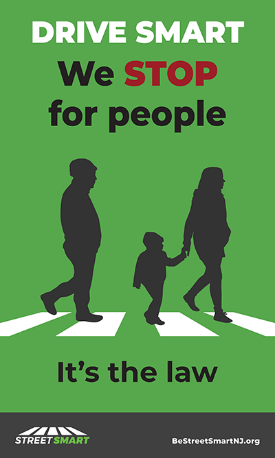 YesNo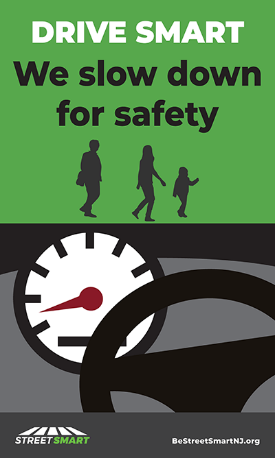 YesNo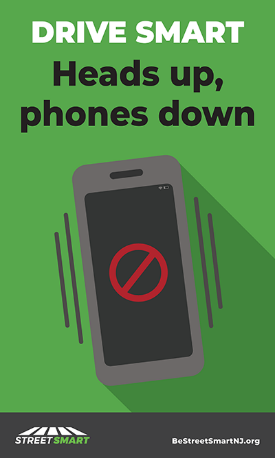 YesNo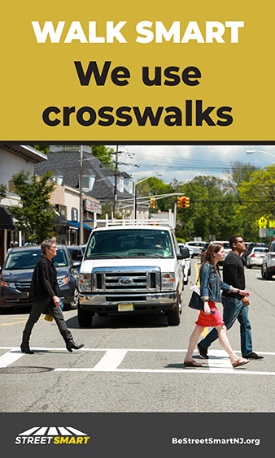 YesNo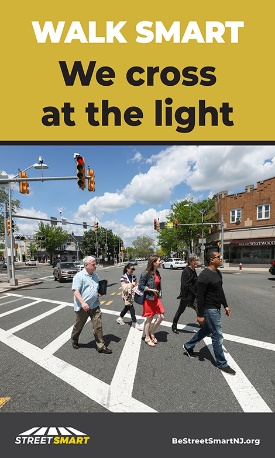 YesNo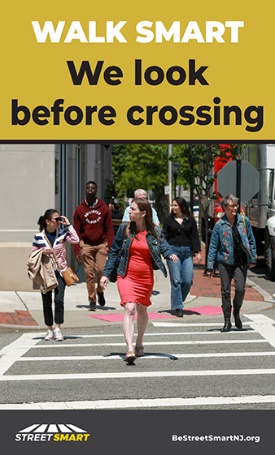 YesNo6. If you saw or heard any of the message in question 5, where did you see or hear them? (select all that apply)RadioStreaming radioTelevisionNewsOn posters or signs you have seen while drivingOn posters or signs you have seen while walkingOn posters or signs at transit stations and on or in busesOn table tent cardsSafety tip cards or fact sheets distributed by your places of employment or schoolsSafety tip cards or fact sheets distributed by law enforcement officers, family, friends, community organizations, volunteers on the street or businessesSocial media sites (e.g., Facebook, Twitter, and Instagram)Internet advertising Other (Please specify: ________)7.  In the past month, have you seen or received information about pedestrian safety from any of the following sources (check all that apply)Emails from your employer or schoolEmails from friends, family, community organizations or businessesNewsletters distributed by your employer or school Newsletters distributed by community organizations or places of worshipLocal newspapersSocial media sitesOther (Please specify: ________)8. Have you recently read, seen or heard about the following police efforts to enforce pedestrian safety laws? (Check all that apply)							Police issuing tickets or warnings for people who crossed the street in an unsafe mannerPolice issuing tickets or warnings to drivers for “Not stopping for pedestrians in crosswalks”Other (Please specify ___)Never9. What mode(s) of transportation do you use on a weekly basis? (check all that apply)BicycleBusCarCommuter boat, ferryCommuter railMotorcycle or MopedPersonal Transportation Device (Mobility Scooter, Skateboard, Rollerblades, etc.)SubwayWalkOther (Please specify: _________)Demographics__________________________________________________________For classification purposes, please tell us a few things about yourself. Your responses will be kept strictly confidential and this information will not be connected to you personally.  D1. What is your gender?MaleFemaleRather not sayOtherD2. What is your age?18-2425-3435-4445-5455-6465-7475 years and over     Rather not sayD3. What is your race? (check all that apply)WhiteBlack or African AmericanAsianAmerican IndianAlaska NativeNative HawaiianOther Pacific IslanderOther, (Please specify_______)Rather not sayD4. What is your ethnicity?       a) Hispanic or Latino       b) Not Hispanic or Latino       c) Rather not sayD5. Do you speak any languages besides English at home?NoYes→ If Yes-> (Please specify_______)D6.  What is the highest level of education you have completed?Less than a high school diploma/equivalentSome high school or high school graduate Some collegeAssociates’ degreeBachelor’s degreeAdvanced degreeD7.  Are you enrolled in any type of education institution like university, college, community college or technical training program?a) Yes, full timeb) Yes, part timec) NoFor a chance to win $100 gift cards enter your contact information. All information is kept strictly confidential and will not be shared with any third parties. Only winners are contacted.  If you do not wish to enter the contest, do not enter any information below. When you are finished, please click on the "Submit" button below to submit your responses.NameEmailPhoneAddressWe thank you for your time spent taking this survey. Your response has been recorded.Survey is completed____________________________________________________